Programa para el desarrollo de la industria de Software (PROSOFT) y la InnovaciónProyecto en extenso[Nombre del Proyecto][Razón Social de la Persona Moral Solicitante]Resumen Ejecutivo del ProyectoAlcance del ProyectoObjetivos Generales del Centro de Innovación Industrial, que se alcanzarán a través del Proyecto[Describa qué se quiere lograr a través del proyecto. Incluir la justificación del proyecto con la descripción de los resultados esperados con la ejecución del mismo. Puede ser: Que el Centro de Innovación Industrial sea rentable y auto financiable, concentrándose en procesos tecnológicos que tengan mercado a nivel regional y que éste sea cuantificable y accesible, generando valor para una o varias industrias.Que el Centro de Innovación Industrial se enfoque en desarrollar las habilidades, conocimientos, competencias y destrezas por el capital humano recién egresado de las universidades y tecnológicos a nivel operario, técnico e ingenieril de determinada industria, en un periodo de tiempo razonable no mayor a 3 años, y que estos conocimientos puedan ser, a su vez, replicados y transmitidos a otros educandos.Que el Centro de Innovación Industrial sea apropiable a partir de un cúmulo mínimo de conocimientos tales que puedan ser adquiridos, reproducidos y ampliados en otros Centros de Innovación Industrial con una vocación y orientación similar.Que el Centro de Innovación Industrial esté alineado a la política pública de innovación y que contribuya al fortalecimiento tecnológico de la industria mexicana.Que el Centro de Innovación Industrial integre e implemente tecnologías de la información que faciliten la adopción de soluciones para la industria 4.0.Objetivos Específicos (En esta etapa)[Detallar los componentes a nivel operacional (procesos, recursos humanos, herramientas, etc.) que se propone realizar en el proyecto para el cumplimiento de los objetivos generales, considerando sólo la etapa propuesta. Puede ser:  Definición e implementación del modelo de capacitación en capacidades técnicas para el manejo y operación de maquinaria para la manufactura.Definición e implementación del modelo de capacitación en capacidades técnicas para el manejo y operación de software de diseño, de modelización y de prototipado.Definición, diseño e implementación de nuevos procesos para la digitalización de la actividad productiva (Modelo de operación). Entre otros.]Necesidades y justificación[Los rubros, sub rubros y conceptos aplicables de apoyo seleccionados deben estar definidos conforme a las Reglas de Operación, con el fin de que sean susceptibles de apoyo. A cada concepto aplicable seleccionado se debe definir por lo menos un entregable. En la tabla siguiente, en el campo de Justificación de la adquisición de los bienes y servicios, explicar de qué forma el entregable incide en el logro del proyecto total. Se deben incluir y/o agregar todas aquellas consideraciones que apliquen al proyecto propuesto. Consultar Anexo 1 Entregables por rubro de apoyo de los Criterios de Operación.]Impacto Social y Económico[Descripción detallada de los beneficios esperados a alcanzar con la ejecución del proyecto para el consorcio y para la industria a la que va dirigido el Centro de Innovación Industrial, y la forma en la que se van a lograr estos beneficios. Se deben incluir y/o agregar todos aquellos impactos que apliquen al proyecto propuesto.]Bienes y servicios que prestará el Centro de Innovación Industrial[Descripción detallada de los bienes y servicios que prestará el Centro de Innovación Industrial, indicando su cuantificación en unidades, así como la justificación tanto de la selección de los servicios como de su cuantificación.]Participación y aportación de cada uno de los socios [para el caso del esquema de consorcio] [Descripción de la participación y aportación de cada uno de los socios, especificando cual será liquida o en especie; para el caso la aportación en especie, describir dicha aportación y su valor monetario.]Posibles Riesgos[Lista de los riesgos identificados para la ejecución exitosa del proyecto. Debe incluirse descripción del riesgo, Tipo (Interno-I, Externo-E), detonante, probabilidad de ocurrencia (Baja-B, Media-M, Alta-A), gravedad (Bajo-B, Medio-M o Alto-A), estrategia a seguir (Aceptarlo-A, Mitigarlo-M, Transferirlo-T), así como su plan de acción para lograr la estrategia y plan de contingencia en caso de presentarse el riesgo.]Estructura Orgánica de la Persona Moral Solicitante [Describa la estructura orgánica de la Persona Moral Solicitante.][Desarrolle el diagrama que represente la Estructura Orgánica de la Persona Moral Solicitante.]Modelo de gobernanza para el Centro de Innovación Industrial Comentarios generales sobre el modelo de gobernanza: El modelo de gobernanza se refiere al esquema de dirección, toma de decisiones y comunicación que afecta a la organización que administrará el Centro de Innovación Industrial. Es un instrumento básico de transparencia y rendición de cuentas.El modelo incluye las relaciones entre los agentes implicados, las responsabilidades de los participantes en la organización y las vías de cómo la información se comparte con oportunidad entre las distintas áreas y entidades. En el modelo se explica la orientación, el tipo y la estructura de la organización propuesta para la creación del Centro de Innovación Industrial, y se determinará dentro del mismo: el marco estratégico que regirá a la organización, el tipo de sociedad que lo administrará, la estructura de administración integrando sus roles y responsabilidades, el esquema de evaluación y control, así como la prospectiva relacionada con las actividades a desempeñar en el modelo propuesto.   Marco estratégico[El ejercicio de planeación estratégica es fundamental para la definición de la visión y los objetivos de corto, mediano y largo plazo. El esquema de planeación debe responder en todo momento a una orientación al mercado y determinar objetivos estratégicos claros que sirvan como dirección para la ejecución de la estrategia y la toma de decisiones de la organización para alcanzar dichos objetivos, y debe integrar de manera equilibrada las expectativas de los diversos grupos de interés participantes en el proyecto.] Tipo de sociedad[El tipo de sociedad establece el marco legal al que la organización que administrará el Centro de Innovación Industrial estará sujeta, el proceso de constitución, el número y responsabilidad de los asociados, así como los órganos de ejecución y de vigilancia.] Estructura de administración[Define los órganos de dirección y decisión, los mecanismos y puntos de interacción que regirán a la organización, así como la definición de la estructura de liderazgo, y las relaciones típicas entre el consejo, la organización y otros órganos de gobierno. Nombre del órgano u órganos de gobierno, responsabilidades y facultades básicas, reglas de membresía (incluidos criterios de elegibilidad, suspensión y expulsión).  Duración de la administración, número mínimo de reuniones del consejo al año, etc.] Diagrama del Modelo de Gobernanza[Desarrolle el diagrama que represente el Modelo de Gobernanza.]Tipo de esquema [Indicar si es esquema de Consorcio o Individual][Indicar si es esquema de Consorcio o Individual][Indicar si es esquema de Consorcio o Individual]Objetivo general [Alcance general y beneficios esperados principales del proyecto][Alcance general y beneficios esperados principales del proyecto][Alcance general y beneficios esperados principales del proyecto]Objetivo de la etapa que se somete  [Alcance específico de la etapa que se somete y beneficios esperados en esta etapa][Alcance específico de la etapa que se somete y beneficios esperados en esta etapa][Alcance específico de la etapa que se somete y beneficios esperados en esta etapa]Persona Responsable del proyecto[Nombre de la persona responsable del proyecto para la etapa que se somete]Puesto de la persona responsable del proyecto[Puesto de la persona responsable del proyecto para la etapa que se somete]Correo electrónico de la persona responsable [Correo electrónico de la persona responsable del proyecto para la etapa que se somete]Teléfono de  la persona responsable[Teléfono de la persona responsable del proyecto para la etapa que se somete]Núm.  RubroRubroSub RubroConcepto aplicableEntregablesJustificación de la adquisición de los bienes y serviciosMontos propuestos (en pesos)[1]APOYO PARA EL ESTABLECIMIENTO Y EL EQUIPAMIENTO DE CENTROS DE INNOVACIÓN INDUSTRIAL CONFORMADOS POR EL PROYECTO PARA IMPULSAR ECOSISTEMAS DE INNOVACIÓN.- Infraestructura tecnológica.- Equipamiento técnico especializado.[Colocar los entregables con sus cantidades. (Por ejemplo:Memoria fotográfica del equipo instalado …Listado del equipo instalado con el número de serie …][Detallar la necesidad de la capacitación: (Por ejemplo: Equipamiento del Centro de Innovación Industrial para capacitar a operadores de troqueles marca XXXX, modelo YYYY).][Cantidad propuesta para el rubro y para el sub rubro][2]APOYO PARA LA FORMACIÓN Y ESPECIALIZACIÓN DE OPERARIOS, TÉCNICOS Y PROFESIONISTAS QUE REQUIERE EL SECTOR INDUSTRIAL.- Formación de recursos humanos especializados.- Apoyo a recurso humano para técnicos[Colocar los entregables con sus cantidades. (Por ejemplo:Listado del recurso humano que recibió el apoyo para capacitarseComprobante de certificación CONOCER o algún otro que aplique…]…][Detallar la necesidad de la capacitación: (Por ejemplo: Capacitar a operadores de equipo de electro erosión para que cuenten con las competencias requeridas para el manejo y operación de una máquina electro erosionadora de precisión marca XXXX, modelo YYYY).][Cantidad propuesta para el rubro y para el sub rubro]…TOTAL TOTAL TOTAL TOTAL TOTAL TOTAL …Impacto Meta a AlcanzarDescripción[Establecer de manera cuantitativa la meta a alcanzar]  [Descripción del indicador de impacto  y de la forma en que se va a lograr la meta como resultado esperado de la ejecución del proyecto]Número de empresas beneficiadas[Ejemplo: 10 empresas] [… derivado del proyecto de Centro de Innovación Industrial XYZ, se beneficiarán 10 empresas como socios del consorcio del Centro y que consumirán de los servicios de capacitación y certificación que el Centro de Innovación Industrial prestará… ] Número de industrias y/o sectores beneficiados, haga mención de las industrias y/o sectores beneficiados[Ejemplo: 5 industrias y/o sectores][… como consecuencia de la puesta en marcha del proyecto Centro de Innovación Industrial XYZ, se beneficiarán 5 sectores: (1) la industria automotriz ligera; (2) el sector de la construcción; (3) el subsector de tecnologías de la información; (4) la rama metal mecánica y (5) el subsector de calzado y piel…]        De los sectores y/o industrias antes mencionadas cuál es el beneficio esperado para la industria y/o sector derivado del proyecto, por favor enumérelos[Ejemplo: 3 benéficos] [Capacitación y certificación de operarios y técnicos…Reducción de costos para la rama metal mecánica, la industria automotriz…Fabricación de piezas a nivel nacional para la industria automotriz que antes se compraban en el exterior… ]Número de operarios capacitados[Ejemplo: 80 operarios capacitados][La Empresa A capacitará a 60 operarios en el manejo de equipo de electro erosión y la Empresa B capacitará 20 operarios en modelado y prototipado…]     Número de operarios certificados[Ejemplo: 120 operarios certificados][La Empresa A certificará a 60 operarios en el manejo de equipo de electro erosión, además de los 20 operarios que la Empresa B capacitará y que buscará certificar también, adicionalmente la Empresa C certificará a 40 de sus trabajadores que operan equipo de modelado y prototipado…] Número de técnicos capacitados[Ejemplo: 15 técnicos capacitados][La Empresa Z capacitará a 15 técnicos en reparación y mantenimiento del equipo de electro erosión… ]Número de técnicos certificados[Ejemplo: 15 técnicos certificados] [La Empresa Z, además de capacitar, también buscará la certificación de competencias de 15 técnicos ante la Secretaría de Educación Pública… ]Número de ingenieros capacitados[Ejemplo: 30 ingenieros capacitados][El Clúster Automotriz XYZ capacitará a 30 ingenieros en el manejo de troqueles para la fabricación de piezas…]  Número de ingenieros certificados[Ejemplo: 30 ingenieros certificados][Una vez capacitados los 30 ingenieros del Clúster Automotriz XYZ, éste buscará la certificación de competencias ante la SEP…]Alineación con la política pública, enumere y describa la alineación de su proyecto con la política pública  [Ejemplo: Alineación con 2 estrategias del Programa de Desarrollo Innovador (PRODEINN)][El presente proyecto se alinea al PRODEINN y contribuye con la estrategia 1.6 que es “promover la innovación en los sectores, bajo el esquema de participación de la academia, sector privado y gobierno (triple hélice)” al incluir la participación de los tres sectores en la creación del Centro de Innovación Industrial… …además el proyecto contribuye con la estrategia 2.4 del mismo programa que es “facilitar el desarrollo del ecosistema de economía digital” al adquirir maquinaria y equipo para el Centro conforme a la estrategia de Industria 4.0…]  Sustitución de importaciones, enumere y describa las sustituciones de importaciones derivadas de la puesta en marcha del proyecto de CII[Ejemplo: 1 sustitución de importación] [Derivado de los servicios que el Centro de Innovación Industrial prestará, la industria automotriz podrá adquirir y/o fabricar piezas que antes se compraban en el extranjero… ]Ampliación de mercado[Ejemplo: Expandir la cobertura a 8 sectores y/o industrias][Actualmente el proyecto contempla la participación de 5 sectores y/o industrias, sin embargo, para el segundo año de la puesta en marcha del proyecto, se buscará expandir la cobertura del Centro, con la participación de 10 industrias pertenecientes a las ramas de aeronáutica, farmacéutica y plástico…]  Desarrollo regional[Ejemplo: Desarrollo de un clúster] [Derivado de la puesta en marcha del proyecto en la región norte XYZ del país, se contempla la creación del Clúster Región Norte XYZ…]    Desarrollo de proveedores[Ejemplo: Desarrollo de 3 empresas de manufactura de piezas para la industria automotriz][Como consecuencia de la capacitación y certificación que recibirán los 30 ingenieros del Clúster Automotriz XYZ, 3 de las empresas pertenecientes al clúster podrán manufacturar piezas para la industria automotriz en México…]  …Bienes/servicio Cuantificación Justificación[Describir el bien y/o servicio][Establecer de manera cuantitativa la meta a alcanzar]  [Describa la justificación por la que se desea adquirir el bien y/o servicio][Horas de diseño de herramentales. Este servicio contempla el diseño de moldes y troqueles así como la simulación requerida]3,000 horas [… actualmente la importación de herramentales continúa creciendo en un 55%, por lo que se realizó un estudio para identificar las capacidades disponibles en el Estado, las limitantes y hacia donde se deben dirigir los esfuerzos para aprovechar la oportunidad de mercado que no está atendida por empresas nacionales. La cuantificación de las horas está basada en iniciar atendiendo el 80% de las horas demandas en las cartas compromiso.] SocioDescripciónMonto[Razón social de socio][Descripción de la aportación monetaria o en especie que hará el socio para el desarrollo del Centro de Innovación Industria; en el caso de especie, por favor describa en detalle su aportación][Señalar la cantidad en pesos de la aportación de cada socio]Empresa A S.A. de C.V. [Ejemplo: Aportación monetaria.][Ejemplo: 25´000,000.00]Universidad Tecnológica de X[Ejemplo: Aportación en especie de 3 prensas troqueladoras HENRY & WRIGHT modelo XXXX.][Ejemplo: 2´000,000.00]Cluster XYZ A. C.[Ejemplo: Aportación monetaria.][Ejemplo: 30´000,000.00]…TOTALTOTAL…IdRiesgoTipo (I/E)DetonanteProb. (B/M/A)Gravedad(B/M/A)Estrategia (A/M/T)Plan de acciónPlan de contingenciaRi1…Ri2…Ri3[Redacte en 120 palabras la Estructura Orgánica de la Persona Moral Solicitante, indicando el flujo de toma de decisiones, así como la definición de su estrategia y operación.][Redacte en 120 palabras el marco estratégico que el CII utilizará, integrando: principales retos identificados, misión, visión y objetivos estratégicos.][Redacte en 80 palabras el tipo de sociedad que administrará el CII, así como la justificación de la elección.][Redacte en 120 palabras el tipo de estructura y órganos de dirección que implementará la organización que administrará el CII, incluya atribuciones y responsabilidades relevantes.]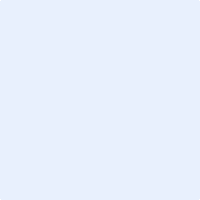 